		       Week Menu November 5 - 11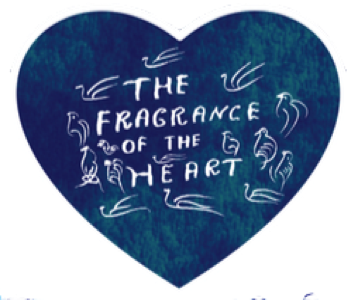 MondaySoupsRed Lentil Butternut Squash SoupCreamy Broccoli Soup with Pesto SpecialsSouth Indian Vegetable Curry with Basmati Rice and Mango ChutneySouth American Chili with Quinoa and GuacamoleBake of the DaySpinach PieTuesday SoupsSpinach Mung Dhal Winter Root Vegetable SoupSpecialsVegetable Korma with Basmati Rice and Mango ChutneyRatatouille with Quinoa and Coconut Cheddar Bake of the DayLasagnaWednesdaySoupsFrench Lentil SoupZucchini Soup with Cashew CreamSpecialsPumpkin and Tofu Curry with Brown Rice and Date-Tamarind ChutneyBliss Burger Patties with Roasted Potatoes and Cashew AïoliBake of the DaySpinach PieThursdaySoupsMung Bean SoupBeet-Coconut SoupSpecialsRed Thai Curry with Tempeh and Jasmine RiceVegetable Moussaka with Cashew TzatzikiBake of the DayLasagnaFridaySoupsIndian Dhal Portuguese Kale SoupSpecialsPalak Paneer with Yellow Basmati Rice and Date-Tamarind ChutneyNut & Vegetable Loaf with Mashed Potatoes and Mushroom SauceBake of the DaySpinach PieWeekend SpecialSoupsMum's Pea SoupCarrot-Ginger SoupSpecialsCambodian Vegetable Curry with Bean Sprouts and Jasmine RiceBlack Bean & Beet Patty with Roasted Potatoes and GuacamoleBake of the DayLasagna All the soups and specials are gluten-free and vegan  All the specials come with salad on the side 